Хелил Хамраев атындағы орта мектепАғылшын тіді пәні апталығында қашықтан ZOOM платформасы арқылы өтілген ашық сабақТақырыбы: Body languages                                                     Пән мұғалімі: Аширова Н.К.	2020 – 2021 оқу жылы Body languages. (Emotions and feelings)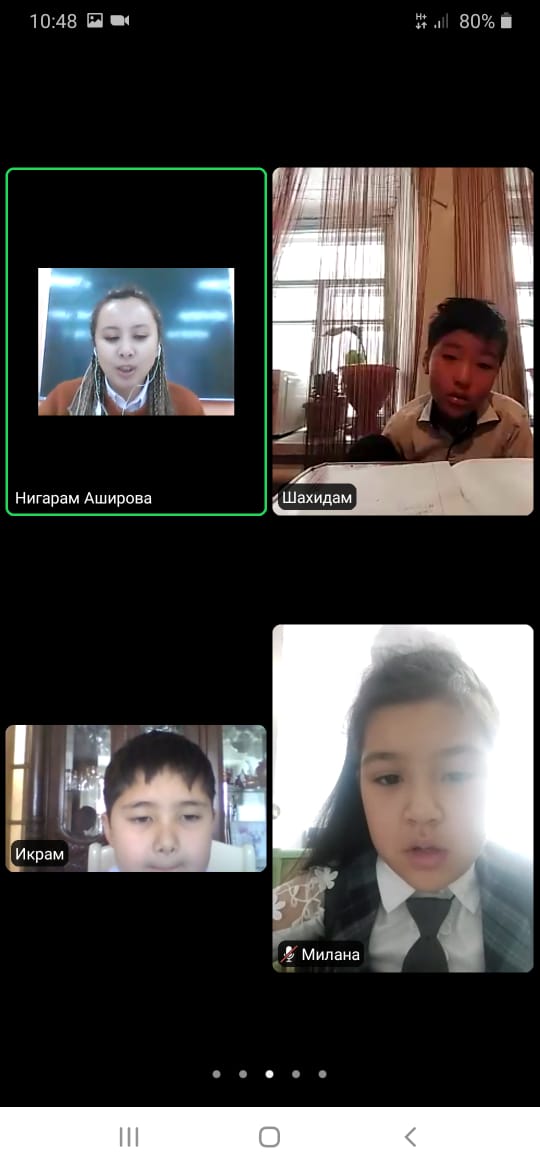 Unit 4. Professions and ways of Communication
Professions and ways of Communication
Teacher’s name:Ashirova Nigaram Karimovna
Ashirova Nigaram Karimovna
 Date: 15.12.202015.12.2020 Grade: 4A Number present:Absent:Theme: Body languages. (Emotions and feelings)
Body languages. (Emotions and feelings)
Learning objectives4.3.1.1 make basic  statements which  provide personal  information on an   increasing range of  general and some curricular topics4.3.1.1 make basic  statements which  provide personal  information on an   increasing range of  general and some curricular topicsLesson objectivesAll learners will be able toFollow partners’ and teacher’s instructions with supportMost learners will be able to:Answer partner’s questions without any supportome learners will be able to:Apply singular, plural nouns and topic related adjectives in speech confidentlyAll learners will be able toFollow partners’ and teacher’s instructions with supportMost learners will be able to:Answer partner’s questions without any supportome learners will be able to:Apply singular, plural nouns and topic related adjectives in speech confidentlyPlanned timingsTeacher actionsPupils actionsAssessment Resources Beginning0-3 minGreetingTeacher greets students by different gestures. (Waves his hands, shakes smb. hands, wink etc.3-6min
6- 1616-3030-3333-3838-40Teacher show a short video  to guess what will be the theme of the lesson. The teacher shows presentation with the theme of the lesson and with  the objectives of the lesson
Teacher explains emotions and feelings shows what we think and feel.mimes happy and sad for learners to guess. Points to the adjective and learners mime feelings. Teaches surprised, angry, sorry, afraid, tired and writes on board.Teacher prepares adjective flash cards with faces which show surprised, angry, afraid, tired and sorry.Reflection. Teacher asks the students to rate how they understood the lesson using emotionsThen students should guess what will be the theme of the lesson. Students should listen, repeat after teacher and should write in their notebooks Students should guess and name themStudents should make the short sentences with the new wordsStudents save emotions for the lessonThe teacher encourages the students verballyThe teacher encourages the students verballyThe teacher encourages the students verballyThe teacher encourages the students verbally 
https://www.youtube.com/watch?v=UvYYwC2Bc9IPresentation of theme and objective. Presentation new wordsFeeling worksheets